Kateri breg je desni breg, reke ali kanala?Desni breg je tisti, ki je glede na opazovalca na desni strani s tokom navzdol.Po kateri strani je normalno srečevanje plovil na rekah in kanalih?Po levi strani.Po kateri strani lahko plovilo prehiteva drugo plovilo?Po levi strani, lahko pa tudi po desni če je desno dovolj prostora.Kaj pomeni plovba navzgor? Plovba proti toku.Kaj pomeni plovba navzdol? Plovba s tokom.Kaj mora storiti plovilo, ki plove navzgor in pušča na svoji desni strani prostor ladji, ki plove navzdol?Pravočasno na desnem boku prižgati belo močno luč, ali mahati z svetlo modro zastavo ali tablo.Ali lahko ladja izvrši obrat v desno, čeprav tak manever prisiljuje druge ladje, da morajo spremeniti smer ali hitrost?Da, toda v tem primeru mora ladja, ki se namerava obrniti to namero nakazati pravočasno z enim dolgim in enim kratkim zvočnim signalom.Kdaj je dopustno srečevanje ali prehitevanje?Če je plovna pot tako široka, da omogoča sočasen prehod plovil.Kaj morajo narediti plovila, ki plovejo navzgor? Pustiti ustrezno pot plovilom, ki plovejo navzdol.Katero plovilo se mora izogniti pri srečevanju plovila, ki je vlečeno z brega in plovilom, ki se premika z lastnim pogonom?Plovilo, ki se premika z lastnim pogonom se mora umakniti in dati prost prostor ob vlečenem bregu.Kaj morajo storiti plovila, da bi se izognila srečevanju na odsekih, na katerih plovna pot brez dvoma ni dovolj široka za srečevanje?Če je vidik omejen, dati en dolg zvočni signal in ga ponavljati ter pluti skozi čim hitreje, če plovilo, ki plove navzgor ugotovi, da je plovilo, ki plove navzdol zaplulo v prehod, se mora ustaviti.Kaj morajo storiti plovila, ki prehajajo z ene strani kanala na drugo, brez obračanja? En kratek zvočni signal, če zavija desno ali dva kratka zvočna signala, če zavija levo.Kaj mora storiti plovilo, ki prihaja iz stranske plovne poti ter zavija levo, tak manever pa bi vplival na manevriranje drugih plovil?Pravočasno namero naznaniti s trmi dolgimi in dvema kratkima zvočnimi signali.Kako se mora plovilo obnašati ob tem znaku	ko prihaja iz stranske plovne poti? 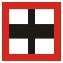 Zaplove lahko na glavno plovno pot, le če s tem ne prisiljuje drugih plovil da spreminjajo smer plovbe ali hitrost.Kako mora ukrepati plovilo, ko vidi ta zank podnevi ali te luči ponoči?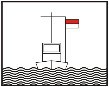 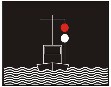 Uravnati mora hitrost plovila tako, da ne povzroča valov, ali da ne potegne za seboj toliko vode, da bi to utegnilo povzročiti škode na tem plovilu in, da še vedno varno plove.Katera plovila lahko izkažejo znake ali luči za zavarovanje pred valovi? Nasedla, nesposobna, potopljena ali plovila, ki sodelujejo pri reševanju.Ko je plovba prepovedana s tem znakom  je potrebno storiti? 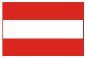 Potrebno se je ustaviti pred tem znakom.Kaj pomeni ta znak pri prehod skozi mostove in jezove? 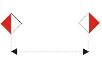 Prepovedana plovba izven prostora, ki ga zaznamujeta tabli.Kaj pomeni ta znak pri prehodu skozi mostove in jezove? 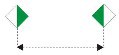 Priporočljiva plovba v prostoru, ki ga zaznamujeta tabli.Med plovbo pri zmanjšani vidljivosti mora vsaka ladja, ki plove sama dati? En dolgi zvočni signal na vsako minuto.Motorni čolni, ki se morajo umakniti s poti, morajo?Pravočasno zaviti v desno, če pa to ne morejo, pa morajo pravočasno in jasno nakazati z ustreznim manevrom, na katero stran bo zavil.Pri srečanju jadrnic, ki jadrata z različnimi uzdami, se umakne?Jadrnica, ki jadra z levimi uzdami, se mora umakniti jadrnici, ki jadra z desnimi uzdami.Ali je dovoljeno na plovni poti celinskih vodah spuščanje mrež ali druge ribiške opreme? Prepovedano je spuščanje ribolovnih naprav na tak način, da bi bila plovna pot zaprta.Kakšno plovilo je to  ponoči in  podnevi? 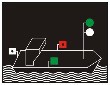 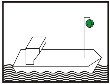 Brod (fery)-ponoči se premika z lastnim pogonom, podnevi se ne premika z lastnim pogonom.Kaj je to ponoči	?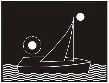 Jadrnica krajša od 7m (ena bela po potrebi in ob približevanju drugega plovila še jamborno).Kaj prevaža to plovilo s temi lučmi  in oznakami  ? 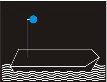 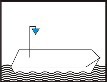 Plovilo prevaža vnetljiv tovor.Kaj izkazuje to plovilo  ? 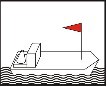 Izkazuje prednost.28. Na plovni poti je ta znak  kaj prepoveduje? Prepoved prehitevanja.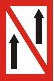 Na plovni poti je ta znak  kaj prepoveduje? 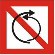 Prepoved obračanja.Na plovni poti je ta znak  kaj prepoveduje? 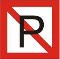 Prepoved stanja na strani plovne poti na kateri je ta znak.Na plovni poti je ta znak  kaj prepoveduje? 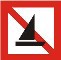 Prepoved plovbe za plovila na jadra.Na plovni poti je ta znak  kaj prepoveduje? 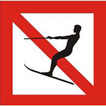 Prepoved smučanja na vodi.Na plovni poti je ta znak  kaj nalaga?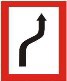  Obvezno zaviti na desno stran in tako pluti naprej.Na plovni poti je ta znak	kaj nalaga? 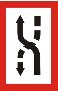 Obvezen prehod na levo stran plovne poti.Na plovni poti je ta znak  kaj nalaga? 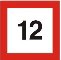 Ne prekorači označene hitrosti 12 km/h.Na plovni poti je ta znak  kaj nalaga?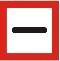 Obvezno ustavljanje in postopanje po zahtevanih predpisi na tem mestu.Na plovni poti je ta znak  kaj nalaga? 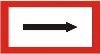 Obvezna plovba v smeri puščice.Na plovni poti je ta znak  kaj nalaga? 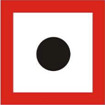 Obvezno dajanje zvočnega znamenja.Na plovni poti je ta znak  kaj nam pove? 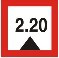 Na tem delu je omejena globina 2,2 m.Na plovni poti je ta znak  kaj nam pove? 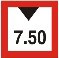 Na tem delu je omejena višina 7,5 m.Na plovni poti je ta znak  kaj nam pove? 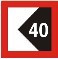 Plovna pot je oddaljena od brega 40 m.Na plovni poti je ta znak  ali ponoči	kaj nam pove? 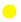 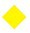 Priporočena plovna pot v obe smeri. Na plovni poti je ta znak	kaj nam pove? 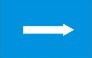 Priporočljiva pot v smeri puščice.Na plovni poti je ta znak  kaj nam pove? 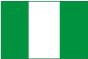 Dovoljen prehod.Na plovni poti je ta znak  kaj nam pove? 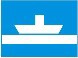 Brod (fery), ki ne plove samostojno.Na plovni poti je ta znak  kaj nam pove? 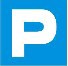 Priporočena mesta za stanje na katerih je dovoljeno sidranje in privez.Na plovni poti je ta znak  kaj nam pove? 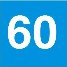 Največja širina mest za stanje je 60 m od te table.Na plovni poti je ta znak  kaj nam pove? 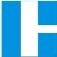 Plovne poti, ki se jim približujete se štejejo za stranske.Na plovni poti je ta znak  kaj nam pove? 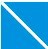 Prenehanje obveznosti ali omejitev, ki veljajo za eno smer.Na plovni poti je ta znak  kaj nam pove? 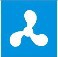 Dovoljena plovba plovilom z lastnim pogonom.Na plovni poti je ta znak  kaj nam pove? 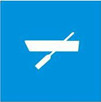 Dovoljena plovba čolnom na vesla.